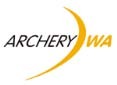 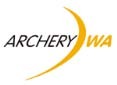 n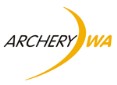 nmMens OpenMens OpenMens OpenMens OpenMens OpenMens OpenMens OpenMens OpenMens OpenMinor RecordMinor RecordMinor RecordMinor RecordOld RecordOld RecordDateArcherDistanceClubDateDistanceAmerican Longbow 35lb3/05/2015Ian Finch274.03mBAL26/05/2013273.88mAmerican Longbow 50lb29/11/2016Ian Finch327.58mBAL3/05/2015294.46mAmerican Longbow Unlimited8/12/2013Paul Salmon345.42mKGSA6/05/2012313.6mEnglish Longbow 35lb29/11/2016Mal Vaughan210.89mBAL25/05/2014183.53mEnglish Longbow 50lb3/05/2015Paul Salmon225.57mKGSA25/05/2014219.57mEnglish Longbow Unlimited29/11/2016Mal Vaughan272.27mBAL3/05/2015266.07mWomen OpenWomen OpenWomen OpenWomen OpenWomen OpenWomen OpenWomen OpenWomen OpenWomen OpenMinor RecordMinor RecordMinor RecordMinor RecordOld RecordOld RecordDateArcherDistanceClubDateDistanceAmerican Longbow 35lb6/05/2012Gail Gibson222.25mBOM1/05/2011205.57mAmerican Longbow 50lb8/12/2013Annette Daggar241.44mKGSA9/10/2011224.85mAmerican Longbow Unlimited8/12/2013Annette Daggar270.9mKGSA2/12/2012192.14mEnglish Longbow 35lbEnglish Longbow 50lbEnglish Longbow UnlimitedMale IntermediateMale IntermediateMale IntermediateMale IntermediateMale IntermediateMale IntermediateMale IntermediateMale IntermediateMale IntermediateMinor RecordMinor RecordMinor RecordMinor RecordOld RecordOld RecordDateArcherDistanceClubDateDistanceAmerican Longbow 35lb6/05/2012Stan Finch178.91mBALAmerican Longbow 50lb6/05/2012Stan Finch150.12mBALAmerican Longbow Unlimited2/12/2012Stan Finch173.16mBAL6/05/2012151.43mEnglish Longbow 35lbEnglish Longbow 50lbEnglish Longbow UnlimitedMinor RecordMinor RecordMinor RecordMinor RecordOld RecordOld RecordDateArcherScoreClubDateAcoreMinor RecordMinor RecordMinor RecordMinor RecordOld RecordOld RecordnDateArcherScoreClubDateAcore